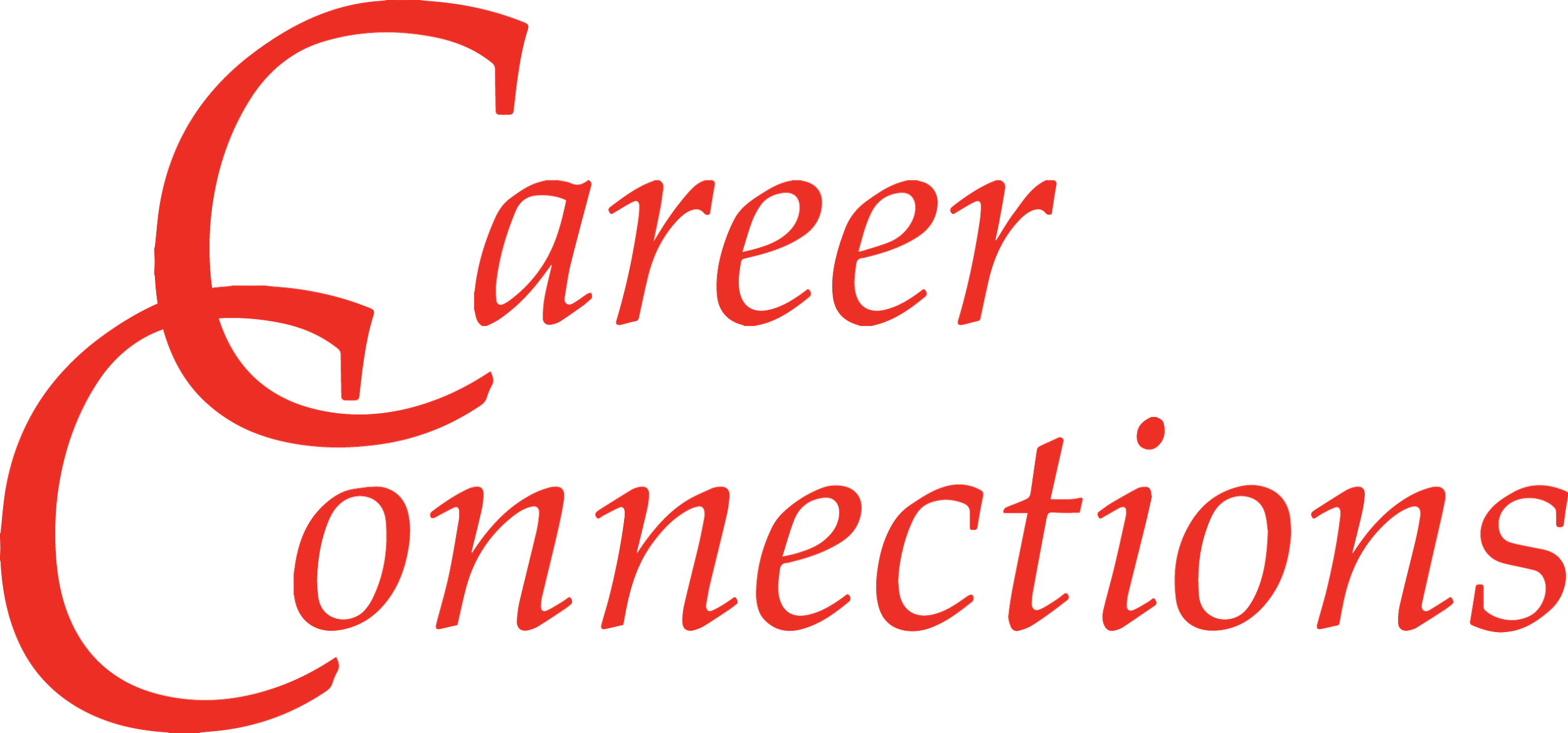 Preparation for your Future!After you selected your 2 career clusters that you are interested in, please look at the careers in those clusters and answer the following questions: QuestionResponseList the careers you would like to learn more about at career connections?1.2.3.4.Review three company profiles, including videos, list the companies reviewed. 1.2.3.What types of careers do these companies have?What careers do these companies have that interest you?Post a discussion board question on Career Cruising to a company or to a specific areer that interests you.  List that question in the right-hand box.1.List 3 things you would like to learn at Career Connections.1.2.3.Prepare 3 question you plan to ask at your career connections session: 1.2.3.